Рабочий листпо учебному предмету «Иностранный язык (англ.)»с применением электронного обучения и дистанционных образовательных технологийКласс: 8-БФ.И.О. учителя: Расторгуева Ж.В.7 неделя (18.05-22.05)См. Приложение 1 к уроку 18.05Задание 1 1.Составьте и запишите 4-5 предложения почему люди любят путешествовать( по образцу)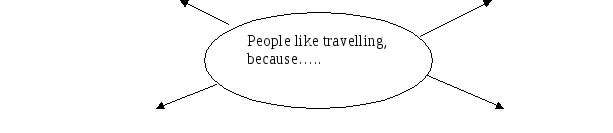 -can visit many different countries- -can see many beautiful places- can visit friends, relatives- can try foreign food- can practise foreign languages- can learn other people’s culture and traditions- can visit tourist attractions- can make friends- can expand outlook- can buy souvenirs- can get unforgettable impressionsЗадание 2 к уроку на 21.051Дайте ответ на любые 2 вопросаWhere and when did you travel last?What season do you think is the best for travelling?What are the most popular places for travelling?What country you would like to visit? Why?                                                                                                                 Задание 3Запишите список английских выражений по теме «Travelling» в тетрадь и выучить для подготовки к ОГЭ и ЕГЭdiscover new places — открывать новые местаsee world-famous attractions — увидеть всемирно-известные достопримечательностиimprove knowledge of foreign languages — улучшить знание иностранных языковwalk around the city — гулять по городуenjoy local cuisine — получить удовольствие от местной кухни (еды)the best trip I have ever had — самая лучшая поездкаmost popular type of holiday — наиболее популярный вид отдыхаhave a packaged tour — ехать по путевкеgo on excursions — ездить на экскурсииwould rather go on my own — предпочел бы путешествовать самостоятельно (дикарем)приложение 2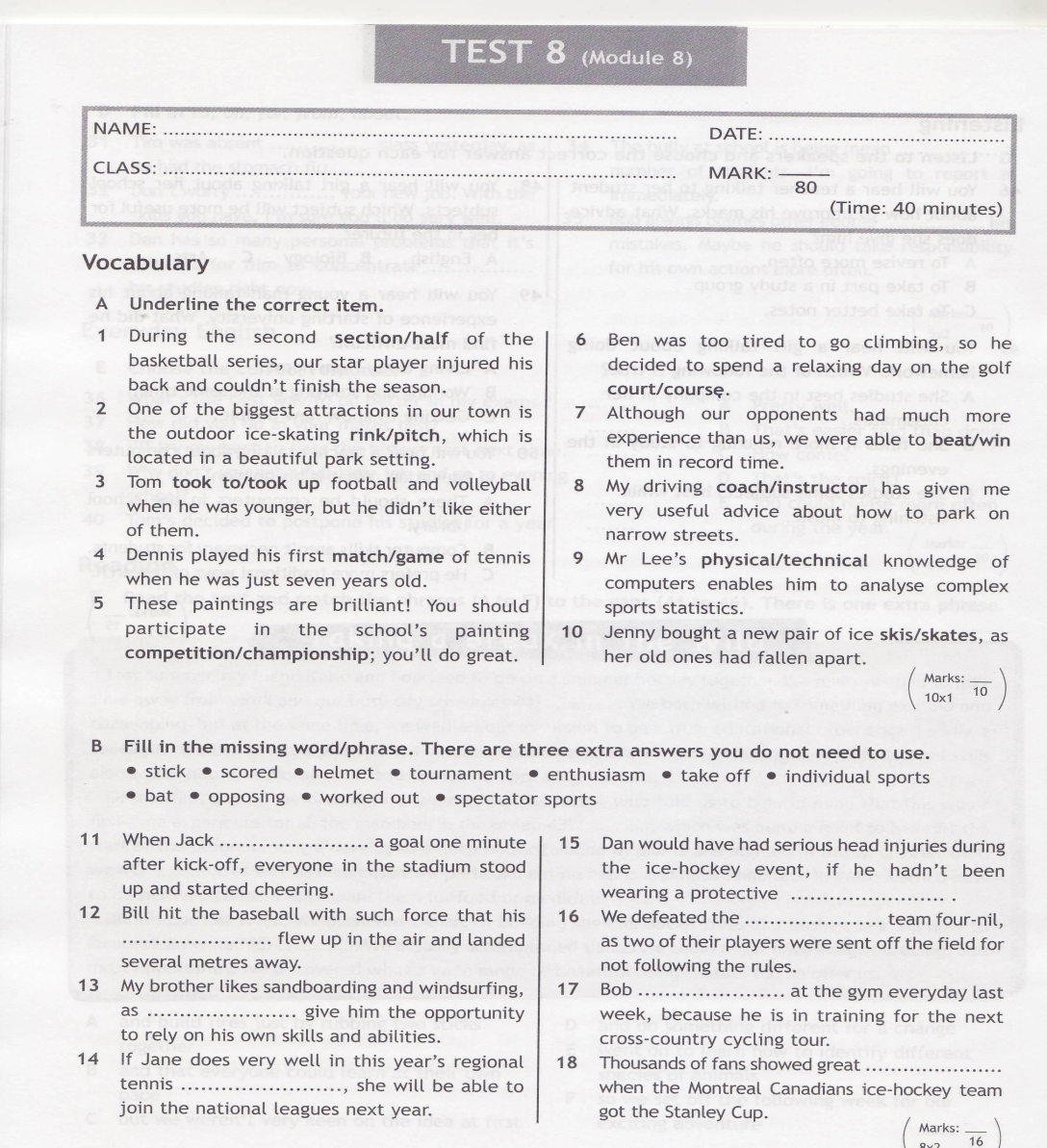 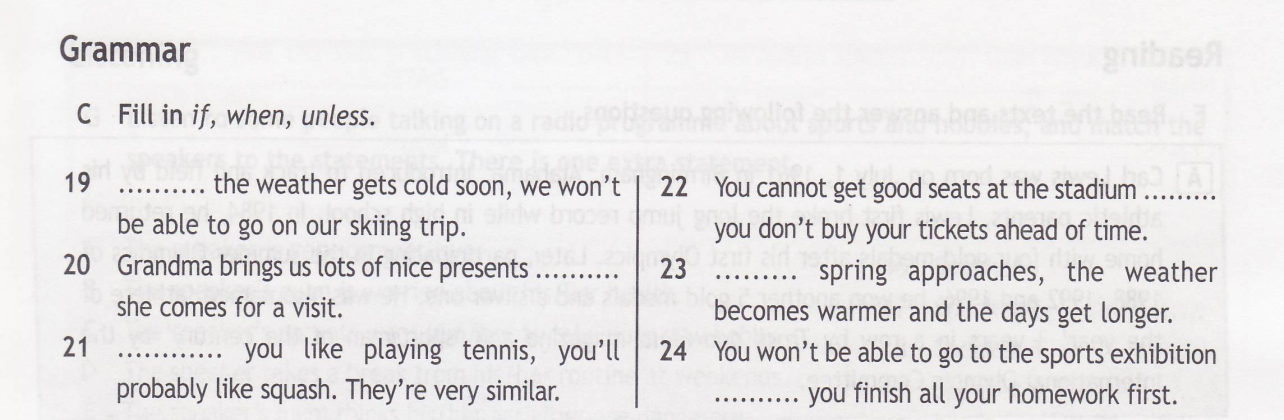 № п/пДатаРазделТемаФорма обученияСодержание(задания для изучения)Текущий контрольТекущий контрольИтоговый контрольИтоговый контрольКонсультацияКонсультацияРазноуровневые домашние задания№ п/пДатаРазделТемаФорма обученияСодержание(задания для изучения)формасрокиформасрокиформасрокиРазноуровневые домашние задания218.05МОДУЛЬ 8. PASTIMES (На досугеКонтроль письма. Путешествия.Дистанционное и электронное  обучение1) Онлайн-урок в Zoom2) перейти  по ссылкеhttps://youtu.be/GkintSAb76s  посмотреть видеоурок на сайте учи.ру Путешествие)3) Выполнить задание: см. приложение 1 к уроку 18.05( Задание 1)Самостоятельная работа: см. приложение 1 к уроку 18.05 Задание 1  фото- ответ отправить в вайбер18.05Модульный контроль.22.05Вопросы в айбере в электронном журнале18.0514.30-15.00321.05МОДУЛЬ 8. PASTIMES (На досугеКонтроль говорения. Мир природы Экологический проект A.W.A.R.E. Развитие навыков аудирования и чтения.Дистанционное и электронное  обучение1) Онлайн-урок в Zoom2) перейти  по ссылкеhttps://youtu.be/cDG131GzAIE (фразы для путешествий)3) Выполнить задание: см. приложение 1 к уроку 21.05( Задание 2)Самостоятельная работа:  см. приложение 1 к уроку 21.05 (задание 2)  фото- ответ отправить  в вайбер21.05Модульный контроль.22.05Вопросы в айбере в электронном журнале21.0514.30-15.00422.05МОДУЛЬ 8. PASTIMES (На досугеДосуг. Модульный контроль .В поисках приключений. Словообразование. Повторение.Дистанционное и электронное  обучениеОнлайн-урок в ZoomВыполнить контрольное задание в приложении 2 Выполнить задание на отдельном листе и прислать фото в вайбере22.05Модульный контроль.22.05Вопросы в айбере в электронном журнале22.05 Без задания